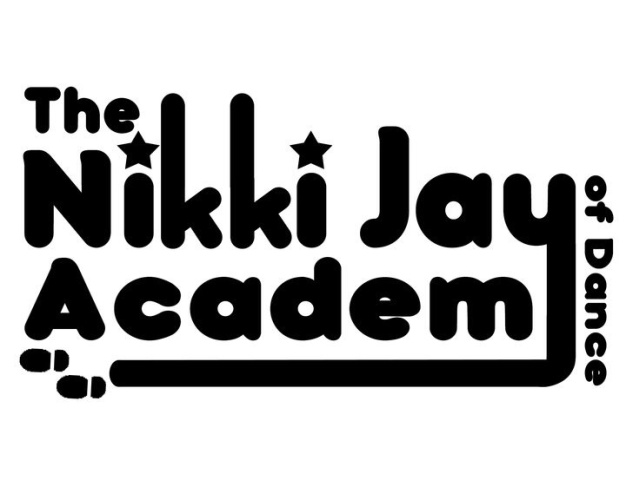 ‘DANCE MOMS’ UNIFORM ORDER FORMNAME: _____________________________PLEASE TICK THE SIZE BOX ON THE ITEM YOU WOULD LIKE:PRICE LIST:TOTAL OWED: £_______________PLEASE PAY DIRECTLY INTO MISS NIKKI’S ACCOUNT & HAND FORM TO HER. ORDERS MAY TAKE A FEW WEEKS TO ARRIVE AS ITS ALL HAND MADE TO ORDER. ITEM2YRS4YRS6YRS8YRS10YRS12YRSSIZE 6SIZE 8SIZE 10SIZE 12SIZE 14SIZE 6JACKETLEGGINGSCROP TOPLEOTARDITEM2YRS4YRS6YRS8YRS10YRS12YRSADULTSJACKET£35£40£46LEGGINGS£20£22£25CROP TOP£16£18£20LEOTARD£22£24£27DEAL: FULL SET WITH CROP TOP£66SAVE £5£73SAVE £7N/ADEAL: FULL SET WITH LEOTARD£72 SAVE £5£79SAVE £7N/A